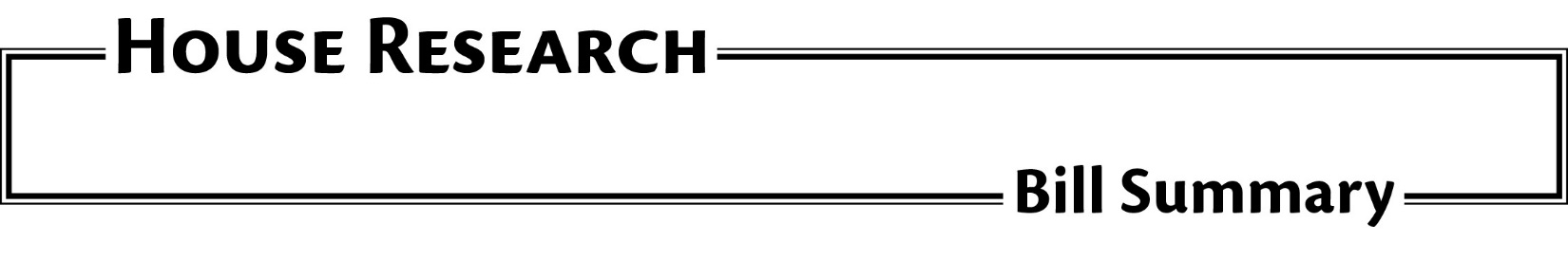 	File Number:	H.F. 3253	Date:	March 6, 2018	Version:	As introduced	Authors:	Franson	Subject:	Positive Support Rule Child Care Exemption	Analyst:	Sarah Sunderman	This publication can be made available in alternative formats upon request.  Please call 651-296-6753 (voice); or the Minnesota State Relay Service at 1-800-627-3529 (TTY) for assistance.  Summaries are also available on our website at: www.house.mn/hrd/.OverviewThe positive support strategies and restrictive interventions rules (positive supports rule, “PSR”), Minnesota Rules, chapter 9544, apply to home and community based services and all DHS licensed entities serving persons with developmental disabilities or related conditions, including child care centers and licensed family and group family child care programs. The PSR became effective in August 2015, after a federal class action lawsuit and settlement agreement relating to a DHS facility, which, along with section 245.8251, required DHS to modernize certain practices across its licensed entities. The PSR prohibits certain practices, requires additional training, and establishes additional administrative procedures and policies.This bill, if enacted, would exempt licensed child care programs from the PSR requirements, while requiring compliance with individualized education programs and child care plans and prohibiting certain procedures.Section Rules governing the use of positive support strategies and restrictive interventions. Amends § 245.8251, subd. 1. Exempts child care providers from the positive support rules, with reference to proposed section 245A.23.Positive support strategies; child care. Proposes coding for § 245A.23. Establishes exemption from positive support rule for programs licensed as family child care or group family child care that care for a child with a developmental disability or related condition; requires these programs to comply with a child’s individualized education program (IEP) developed in accordance with section 125A.08, if one exists.Establishes exemption from positive support rule for licensed child care centers that care for a child with a developmental disability or related condition; requires child care centers to comply with a child’s individual child care program plan under Minnesota Rules, part 9503.0065, subpart 3, if one exists.Specifies that staff at licensed child care programs are prohibited from using procedures identified in section 245D.06, subdivision 5, when providing services to a child with a developmental disability or a related condition. These procedures include the use of chemical restraints, mechanical restraints, manual restraints, time out, seclusion, or any other aversive or deprivation procedure.